                      ΕΝΩΣΗ					   ΔΙΚΑΣΤΩΝ   &   ΕΙΣΑΓΓΕΛΕΩΝ			        ΠΡΩΤΟΔΙΚΕΙΟ ΑΘΗΝΩΝ          ΚΤΙΡΙΟ 6 –ΓΡΑΦΕΙΟ 210 ΤΗΛ: 213 2156114 -  FAX 210 88 41 529	       Τ.Κ. 101. 71       e- mail: endikeis@otenet.gr                                      		 ΤΟ ΠΡΩΤΟ ΔΙΚΑΣΤΙΚΟ ΗΜΕΡΟΛΟΓΙΟ ΕΙΝΑΙ ΓΕΓΟΝΟΣ!Το πρώτο δικαστικό ημερολόγιο είναι γεγονός!Στόχος μας αποτελεί, μεταξύ άλλων, η βελτίωση της καθημερινότητας  των συναδέλφων. Το ημερολόγιο θα αποσταλεί με επιμέλεια της Ένωσης στις  υπηρεσίες όλων των συναδέλφων,  πλην των υπηρετούντων στο Πρωτοδικείο Αθηνών, οι οποίοι θα το παραλαμβάνουν από τα γραφεία της Ένωσης από την Τρίτη, 4-10-2022 και ώρα 10.00.Καλή δικαστική χρονιά με υγεία και δύναμη.                                                                                          Αθήνα,   30-9-2022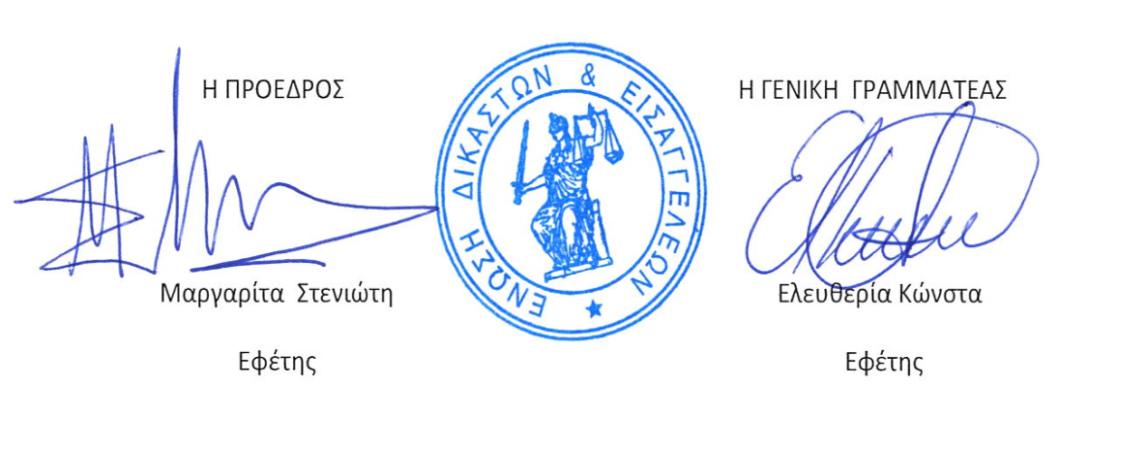 